Администрация Смоленской области п о с т а н о в л я е т:Внести в Административный регламент предоставления Департаментом Смоленской области по строительству и жилищно-коммунальному хозяйству государственной услуги «Выдача разрешений на ввод в эксплуатацию объектов капитального строительства, в отношении которых выдача разрешений на строительство осуществлялась Департаментом Смоленской области по строительству и жилищно-коммунальному хозяйству», утвержденный постановлением Администрации Смоленской области от 29.09.2017 № 654 (в редакции постановлений Администрации Смоленской области от 07.06.2018 № 362, от 02.07.2020 № 391) следующие изменения:1) в разделе 2:а) в подразделе 2.2:в наименовании слова «органа исполнительной власти» заменить словами «исполнительного органа»;в пункте 2.2.5 слова «органами исполнительной власти» заменить словами «исполнительными органами»;б) в подразделе 2.3:пункт 2.3.1 изложить в следующей редакции:«2.3.1. Результатом предоставления государственной услуги в части выдачи разрешения на ввод объекта в эксплуатацию является принятие Департаментом решения:- о выдаче разрешения на ввод объекта в эксплуатацию;- об отказе в выдаче разрешения на ввод объекта в эксплуатацию.»;дополнить пунктом 2.3.1.1 следующего содержания:«2.3.1.1. Результатом предоставления государственной услуги в части внесения изменений в разрешение на ввод объекта в эксплуатацию является принятие Департаментом решения:- о внесении изменений в разрешение на ввод объекта в эксплуатацию;- об отказе во внесении изменений в разрешение на ввод объекта в эксплуатацию.»;дополнить пунктом 2.3.2.1 следующего содержания:«2.3.2.1. В случае принятия решения о внесении изменений в разрешение на ввод объекта в эксплуатацию процедура предоставления государственной услуги завершается выдачей заявителю разрешения на ввод объекта в эксплуатацию с внесенными изменениями. В случае принятия решения об отказе во внесении изменений в разрешение на ввод объекта в эксплуатацию процедура предоставления государственной услуги завершается выдачей заявителю письма об отказе во внесении изменений в разрешение на ввод объекта в эксплуатацию с указанием причин отказа.»;в) подраздел 2.4 дополнить пунктом 2.4.1.1 следующего содержания:«2.4.1.1. Срок принятия Департаментом решения о внесении изменений в разрешение на ввод объекта в эксплуатацию (об отказе во внесении изменений в разрешение на ввод объекта в эксплуатацию) и выдачи (направления) заявителю разрешения на ввод объекта в эксплуатацию со внесенными изменениями (письма об отказе во внесении изменений в разрешение на ввод объекта в эксплуатацию с указанием причин отказа) или принятия Департаментом решения о внесении изменений в разрешение на ввод объекта в эксплуатацию (об отказе во внесении изменений в разрешение на ввод объекта в эксплуатацию) и направления Департаментом разрешения на ввод объекта в эксплуатацию со внесенными изменениями (письма об отказе во внесении изменений в разрешение на ввод объекта в эксплуатацию с указанием причин отказа) в МФЦ (в случае выбора заявителем в качестве способа получения результата предоставления государственной услуги получение результата предоставления государственной услуги в МФЦ) составляет 5 рабочих дней со дня получения заявления и прилагаемых к нему документов.»;в) в абзаце втором подраздела 2.5 слова «от 19.02.2015 № 117/пр» заменить словами «от 03.06.2022 № 446/пр»;г) в подразделе 2.6:пункт 2.6.1 дополнить подпунктом 8 следующего содержания:«8) договор или договоры, заключенные между застройщиком и иным лицом (иными лицами), в случае, если обязанность по финансированию строительства или реконструкции здания, сооружения возложена на иное лицо (иных лиц), и предусматривающие возникновение права собственности застройщика и (или) иного лица (иных лиц) на построенные, реконструированные здание, сооружение или на все расположенные в таких здании, сооружении помещения, машино-места, а также документы, подтверждающие исполнение застройщиком и иным лицом (иными лицами) обязательств по указанным договорам и содержащие согласие указанного лица (указанных лиц) на осуществление государственной регистрации права собственности указанного лица (указанных лиц) на предусмотренные настоящим пунктом объекты.»;дополнить пунктом 2.6.4 следующего содержания:«2.6.4. В случае внесения изменений в разрешение на ввод объекта в эксплуатацию заявитель (представитель заявителя) представляет заявление о внесении изменений в разрешение на ввод объекта в эксплуатацию по форме согласно приложению № 3 к настоящему Административному регламенту.Обязательным приложением к заявлению является документ, указанный в подпункте 7 пункта 2.6.1 настоящего подраздела. Застройщик также представляет иные документы, пунктами 1-6, 8 пункта 2.6.1 настоящего подраздела, если в такие документы внесены изменения в связи с подготовкой технического плана объекта капитального строительства в соответствии с частью 5.1 статьи 55 Градостроительного кодекса Российской Федерации.»;д) в пункте 2.9.1 подраздела 2.9.2:подпункт 4 изложить в следующей редакции:«4) несоответствие параметров построенного, реконструированного объекта капитального строительства проектной документации, за исключением случаев изменения площади объекта капитального строительства в соответствии с частью 6.2 статьи 55 Градостроительного кодекса Российской Федерации;»;е) в подпункте 4 пункта 2.16.1 подраздела 2.16 слова «органа исполнительной власти» заменить словами «исполнительного органа»;2) в разделе 3:а) в подпункте 5 слова «орган исполнительной власти Смоленской области» заменить слова «исполнительный орган Смоленской области»;б) в пункте 3.1.9 подраздела 3.1 слова «от 16.03.2012 № 18-а» заменить словами «от 11.02.2021 № 19»;в) пункт 3.3.2 изложить в следующей редакции:«3.3.2. Специалист отдела, ответственный за рассмотрение документов:3.3.2.1. В случае выдачи разрешения на ввод объекта в эксплуатацию:1) проводит проверку:- наличия документов, прилагаемых к заявлению и полученных на основании межведомственных запросов (после получения ответов на указанные межведомственные запросы (при наличии);- правильности оформления документов, прилагаемых к заявлению и полученных на основании межведомственных запросов (при наличии);2) обеспечивает осмотр объекта капитального строительства. В ходе осмотра построенного, реконструируемого объекта капитального строительства осуществляется проверка:- соответствия объекта капитального строительства требованиям к строительству, реконструкции объекта капитального строительства, установленным на дату выдачи представленного для получения разрешения на строительство градостроительного плана земельного участка, или в случае строительства, реконструкции линейного объекта требованиям проекта планировки территории и проекта межевания территории (за исключением случаев, при которых для строительства, реконструкции линейного объекта не требуется подготовка документации по планировке территории), требованиям, установленным проектом планировки территории, в случае выдачи разрешения на ввод в эксплуатацию линейного объекта, для размещения которого не требуется образование земельного участка;- соответствия объекта капитального строительства требованиям, установленным в разрешении на строительство;- соответствия параметров построенного, реконструированного объекта капитального строительства проектной документации, в том числе требованиям энергетической эффективности и требованиям оснащенности объекта капитального строительства приборами учета используемых энергетических ресурсов;- соответствия объекта капитального строительства разрешенному использованию земельного участка и (или) ограничениям, установленным в соответствии с земельным и иным законодательством Российской Федерации на дату выдачи представленного для получения разрешения на строительство градостроительного плана земельного участка градостроительным регламентом.В случае если при строительстве, реконструкции объекта капитального строительства осуществляется государственный строительный надзор в соответствии с частью 1 статьи 54 Градостроительного кодекса Российской Федерации, осмотр такого объекта не проводится;3) по результатам проверки в случае отсутствия оснований для отказа в предоставлении государственной услуги, предусмотренных пунктом 2.9.2 подраздела 2.9 раздела 2 настоящего Административного регламента, заполняет форму разрешения на ввод объекта в эксплуатацию, утвержденную Приказом Министерства строительства и жилищно-коммунального хозяйства Российской Федерации от 03.06.2022 № 446/пр, в двух экземплярах либо в случае наличия оснований для отказа в предоставлении государственной услуги, предусмотренных пунктом 2.9.2 подраздела 2.9 раздела 2 настоящего Административного регламента, готовит проект письма об отказе в выдаче разрешения на ввод объекта в эксплуатацию с указанием причин отказа;4) визирует проект разрешения на ввод объекта в эксплуатацию либо проект письма об отказе в выдаче разрешения на ввод объекта в эксплуатацию с указанием причин отказа у начальника отдела и заместителя начальника Департамента, курирующего деятельность отдела.3.3.2.2. В случае внесения изменений в разрешение на ввод объекта в эксплуатацию:1) проводит проверку:- наличия документов, прилагаемых к заявлению и полученных на основании межведомственных запросов (после получения ответов на указанные межведомственные запросы (при наличии);- правильности оформления документов, прилагаемых к заявлению и полученных на основании межведомственных запросов (при наличии);2) в случае принятия решения о внесении изменений в разрешение на ввод объекта в эксплуатацию вносит изменения в разрешение на ввод объекта в эксплуатацию, при этом регистрационный номер и дата выдачи разрешения на ввод объекта в эксплуатацию остаются прежними, либо в случае наличия оснований для отказа в предоставлении государственной услуги, предусмотренных пунктом 2.9.2 подраздела 2.9 раздела 2 настоящего Административного регламента, готовит проект письма об отказе во внесении изменений в разрешение на ввод объекта в эксплуатацию с указанием причин отказа;4) визирует проект разрешения на ввод объекта в эксплуатацию с внесенными изменениями либо проект письма об отказе во внесении изменений в разрешение на ввод объекта в эксплуатацию с указанием причин отказа у начальника отдела и заместителя начальника Департамента, курирующего деятельность отдела.»;в) в подразделе 3.5:в наименовании слова «орган исполнительной власти Смоленской области» заменить слова «исполнительный орган Смоленской области»;в пункте 3.5.1 слова «орган исполнительной власти Смоленской области» заменить слова «исполнительный орган Смоленской области»;в абзаце первом пункта 3.5.2 слова «орган исполнительной власти Смоленской области» заменить слова «исполнительный орган Смоленской области»;4) в разделе 5:а) в наименовании слова «органа исполнительной власти» заменить словами «исполнительного органа»;б) в пункте 5.12 слова «органа исполнительной власти» заменить словами «исполнительного органа»;5) приложение № 1 изложить в новой редакции (прилагается).6) дополнить приложением № 3 (прилагается).Приложение № 1к Административному регламентупредоставления ДепартаментомСмоленской области по строительству и жилищно-коммунальному хозяйству государственной услуги «Выдача разрешений на ввод в эксплуатациюобъектов капитального строительства,в отношении которых выдача разрешений на строительство осуществляласьДепартаментом Смоленской области построительству и жилищно-коммунальномухозяйству»ФормаЗАЯВЛЕНИЕо выдаче разрешения на ввод объекта в эксплуатациюПрошу выдать разрешение на ввод в эксплуатацию объекта капитального строительства ___________________________________________________________________________________(наименование объекта (этапа) капитального строительства в соответствии с утвержденной___________________________________________________________________________________проектной документацией, кадастровый номер объекта)____________________________________________________________________________________________________________________________________________________________________,расположенного по адресу: ______________________________________________________________________________________________________________________________________________(адрес объекта капитального строительства в соответствии с государственным__________________________________________________________________________________адресным реестром с указанием реквизитов документов о присвоении, об изменении адреса)на земельном участке (земельных участках) с кадастровым номером: ___________________________________________________________________________________________________________.(кадастровый номер земельного участка (земельных участков), в пределах которого (которых) расположен объект капитального строительства)Строительство осуществлялось, реконструкция осуществлялась на основании разрешения (ненужное зачеркнуть)на строительство, выданного: ___________________________________________________________(наименование органа, выдавшего разрешение на строительство)______________________________________________________________________________________________________________________________________________________________________от «___»__________ 20__г. № ____________, правоустанавливающих документов на земельный участок: _____________________________________________________________________________(наименование документа, номер и дата его утверждения)_____________________________________________________________________________________________________________________________________________________________________.Технический план объекта капитального строительства от «__»______________20__г.        выдан  _____________________________________________________________________________(фамилия, имя, отчество (при наличии) кадастрового инженера,___________________________________________________________________________________номер регистрации кадастрового инженера в государственном реестре лиц, осуществляющих кадастровую деятельность,___________________________________________________________________________________наименование саморегулируемой организации кадастровых инженеров, членом которой является кадастровый инженер)_____________________________________________________________________________________________________________________________________________________________________.Сведения об объекте капитального строительстваПрилагаемые документы и сведения:1. Правоустанавливающие документы на земельный участок, в том числе соглашение об установлении сервитута, решение об установлении публичного сервитута (в случае если указанные документы (их копии или сведения, содержащиеся в них) отсутствуют в Едином государственном реестре недвижимости)2. Акт приемки объекта капитального строительства (в случае осуществления строительства, реконструкции на основании договора строительного подряда) (в случае если указанный документ (его копия или сведения, содержащиеся в нем) отсутствует в распоряжении органов государственной власти, органов местного самоуправления либо подведомственных государственным органам или органам местного самоуправления организаций)3. Акт, подтверждающий соответствие параметров построенного, реконструированного объекта капитального строительства проектной документации, в том числе требованиям энергетической эффективности и требованиям оснащенности объекта капитального строительства приборами учета используемых энергетических ресурсов, и подписанный лицом, осуществляющим строительство (лицом, осуществляющим строительство, и застройщиком или техническим заказчиком в случае осуществления строительства, реконструкции на основании договора строительного подряда, а также лицом, осуществляющим строительный контроль, в случае осуществления строительного контроля на основании договора) (в случае если указанный документ (его копия или сведения, содержащиеся в нем) отсутствует в распоряжении органов государственной власти, органов местного самоуправления либо подведомственных государственным органам или органам местного самоуправления организаций)4. Документы, подтверждающие соответствие построенного, реконструированного объекта капитального строительства техническим условиям и подписанные представителями организаций, осуществляющих эксплуатацию сетей инженерно-технического обеспечения (при их наличии) (в случае если указанные документы (их копии или сведения, содержащиеся в них) отсутствуют в распоряжении органов государственной власти, органов местного самоуправления либо подведомственных государственным органам или органам местного самоуправления организаций)5. Схема, отображающая расположение построенного, реконструированного объекта капитального строительства, расположение сетей инженерно-технического обеспечения в границах земельного участка и планировочную организацию земельного участка и подписанная лицом, осуществляющим строительство (лицом, осуществляющим строительство, и застройщиком или техническим заказчиком в случае осуществления строительства, реконструкции на основании договора строительного подряда), за исключением случаев строительства, реконструкции линейного объекта (в случае если указанный документ (его копия или сведения, содержащиеся в нем) отсутствует в распоряжении органов государственной власти, органов местного самоуправления либо подведомственных государственным органам или органам местного самоуправления организаций)6. Документ, подтверждающий заключение договора обязательного страхования гражданской ответственности владельца опасного объекта за причинение вреда в результате аварии на опасном объекте в соответствии с федеральным законодательством об обязательном страховании гражданской ответственности владельца опасного объекта за причинение вреда в результате аварии на опасном объекте7. Технический план объекта капитального строительства, подготовленный в соответствии с Федеральным законом «О государственной регистрации недвижимости»Иные документы:8._____________________________________________________________________________9._____________________________________________________________________________10.____________________________________________________________________________11.____________________________________________________________________________Также сообщаю сведения об уплате государственной пошлины2:___________________________________________________________________________________________________________________________________________________________________________________________________________________________________________________________________________________________________________________________________________.Я подтверждаю что строительство, реконструкция здания, сооружения осуществлялись застройщиком без привлечения средств иных лиц:Заявитель _________________  _____________  __________________________                   (должность)                        (подпись)                                     (Ф.И.О.)«___» __________ 20__ г.                                М.П.Я подтверждаю что то строительство, реконструкция здания, сооружения осуществлялись исключительно с привлечением средств застройщика и указанного в настоящей части иного лица (иных лиц)2:Заявитель _________________  _____________  __________________________                   (должность)                        (подпись)                                     (Ф.И.О.)«___» __________ 20__ г.                                М.П.Я даю свое согласие на осуществление государственной регистрации права собственности застройщика на построенные, реконструированные здание, сооружение и (или) на все расположенные в таких здании, сооружении помещения, машино-места в случае, если строительство, реконструкция здания, сооружения осуществлялись застройщиком без привлечения средств иных лиц2:Заявитель _________________  _____________  __________________________                   (должность)                        (подпись)                                     (Ф.И.О.)«___» __________ 20__ г.                                М.П.Я даю свое согласие на осуществление государственной регистрации права собственности застройщика и (или) указанного лица (указанных лиц) на построенные, реконструированные здание, сооружение и (или) на все расположенные в таких здании, сооружении помещения, машино-места в случае, если строительство, реконструкция здания, сооружения осуществлялись с привлечением средств иных лиц:Заявитель _________________  _____________  __________________________                   (должность)                        (подпись)                                     (Ф.И.О.)«___» __________ 20__ г.                                М.П.Я даю свое согласие на осуществление государственной регистрации права собственности застройщика и (или) указанного лица (указанных лиц) на построенные, реконструированные здание, сооружение и (или) на все расположенные в таких здании, сооружении помещения, машино-места в случае, если строительство, реконструкция здания, сооружения осуществлялись с привлечением средств иных лиц3:Заявитель _________________  _____________  __________________________                   (должность)                        (подпись)                                     (Ф.И.О.)«___» __________ 20__ г.                                М.П.Способ получения результата (отметить):- в Департаменте Смоленской области по строительству и жилищно-коммунальному хозяйству при непосредственном обращении;- в МФЦ при непосредственном обращении;- почтой на почтовый адрес заявителя.Я даю свое согласие на обработку (сбор, систематизацию, накопление, хранение, уточнение, использование и передачу) персональных данных в соответствии с Федеральным законом «О персональных данных». Ознакомлен(а) с тем, что могу отказаться от обработки моих персональных данных, подав соответствующее заявление.Заявитель _________________  _____________  __________________________                   (должность)                        (подпись)                                     (Ф.И.О.)«___» __________ 20__ г.                                М.П.Документы принял: _________________   _________  ______________________                            (должность)                     (подпись)                            (Ф.И.О.)Приложение № 3к Административному регламентупредоставления ДепартаментомСмоленской области по строительству и жилищно-коммунальному хозяйству государственной услуги «Выдача разрешений на ввод в эксплуатациюобъектов капитального строительства,в отношении которых выдача разрешений на строительство осуществляласьДепартаментом Смоленской области построительству и жилищно-коммунальномухозяйству»ФормаЗАЯВЛЕНИЕо внесении изменений в разрешение на ввод объекта в эксплуатациюПрошу внести в разрешение на ввод в эксплуатацию объекта капитального строительства от__________________ №____________________ следующие изменения:(дата и номер ранее выданного разрешения на ввод объекта в эксплуатацию)___________________________________________________________________________________(описание вносимых изменений в разрешение на ввод объекта в эксплуатацию)___________________________________________________________________________________проектной документацией, кадастровый номер объекта)___________________________________________________________________________________(наименование объекта (этапа) капитального строительства в соответствии с утвержденной___________________________________________________________________________________проектной документацией, кадастровый номер объекта)___________________________________________________________________________________(наименование объекта (этапа) капитального строительства в соответствии с утвержденной___________________________________________________________________________________проектной документацией, кадастровый номер объекта)___________________________________________________________________________________(наименование объекта (этапа) капитального строительства в соответствии с утвержденной___________________________________________________________________________________Способ получения результата (отметить):- в Департаменте Смоленской области по строительству и жилищно-коммунальному хозяйству при непосредственном обращении;- в МФЦ при непосредственном обращении;- почтой на почтовый адрес заявителя.Я даю свое согласие на обработку (сбор, систематизацию, накопление, хранение, уточнение, использование и передачу) персональных данных в соответствии с Федеральным законом «О персональных данных». Ознакомлен(а) с тем, что могу отказаться от обработки моих персональных данных, подав соответствующее заявление.Заявитель _________________  _____________  __________________________                   (должность)                        (подпись)                                     (Ф.И.О.)«___» __________ 20__ г.                                М.П.Документы принял: _________________   _________  ______________________                            (должность)                     (подпись)                            (Ф.И.О.)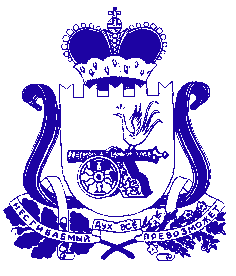 АДМИНИСТРАЦИЯ СМОЛЕНСКОЙ ОБЛАСТИП О С Т А Н О В Л Е Н И Еот  № О внесении изменений в Административный регламент предоставления Департаментом Смоленской области по строительству и жилищно-коммунальному хозяйству государственной услуги «Выдача разрешений на ввод в эксплуатацию объектов капитального строительства, в отношении которых выдача разрешений на строительство осуществлялась Департаментом Смоленской области по строительству и жилищно-коммунальному хозяйству»И.о. ГубернатораСмоленской областиЮ.С. СвириденковНачальнику Департамента Смоленской области построительству и жилищно-коммунальному хозяйству(для юридического лица: полное наименование, юридическийи почтовый адреса, должность и Ф.И.О. руководителя, телефон,адрес электронной почты (при наличии), ИНН,банковские реквизиты (наименование банка, р/с, к/с, БИК)(для индивидуального предпринимателя: Ф.И.О., адрес регистрации и почтовый адрес, ОГРНИП, телефон, адрес электронной почты (при наличии)(для физического лица: Ф.И.О., адрес регистрации и почтовый адрес,ИНН, паспортные данные, телефон, адрес электронной почты (при наличии)(реквизиты соглашения - в случае, установленном пунктом 11 части 7 статьи 51 Градостроительного кодекса Российской Федерации)Наименование показателяЕдиница измеренияПо проектуФактически1. Общие показатели вводимого в эксплуатацию объекта1. Общие показатели вводимого в эксплуатацию объекта1. Общие показатели вводимого в эксплуатацию объекта1. Общие показатели вводимого в эксплуатацию объектаСтроительный объем, всегокуб. мв том числе надземной частикуб. мОбщая площадькв. мПлощадь нежилых помещенийкв. мПлощадь встроенно-пристроенных помещенийкв. мКоличество зданий, сооруженийшт.2. Объекты непроизводственного назначения2. Объекты непроизводственного назначения2. Объекты непроизводственного назначения2. Объекты непроизводственного назначенияНежилые объекты (объекты здравоохранения, образования, культуры, отдыха, спорта и т.д.)Нежилые объекты (объекты здравоохранения, образования, культуры, отдыха, спорта и т.д.)Нежилые объекты (объекты здравоохранения, образования, культуры, отдыха, спорта и т.д.)Нежилые объекты (объекты здравоохранения, образования, культуры, отдыха, спорта и т.д.)Количество местКоличество помещенийВместимостьКоличество этажейв том числе подземныхСети и системы инженерно-технического обеспеченияЛифтышт.Эскалаторышт.Инвалидные подъемникишт.Материалы фундаментовМатериалы стенМатериалы перекрытийМатериалы кровлиИные показатели3. Объекты производственного назначения3. Объекты производственного назначения3. Объекты производственного назначения3. Объекты производственного назначенияНаименование объекта капитального строительства в соответствии с проектной документацией:Наименование объекта капитального строительства в соответствии с проектной документацией:Наименование объекта капитального строительства в соответствии с проектной документацией:Наименование объекта капитального строительства в соответствии с проектной документацией:Тип объектаМощностьПроизводительностьСети и системы инженерно-технического обеспеченияЛифтышт.Эскалаторышт.Инвалидные подъемникишт.Материалы фундаментовМатериалы стенМатериалы перекрытийМатериалы кровлиИные показатели4. Линейные объекты4. Линейные объекты4. Линейные объекты4. Линейные объектыКатегория (класс)ПротяженностьМощность (пропускная способность, грузооборот, интенсивность движения)Диаметры и количество трубопроводов, характеристики материалов трубТип (КЛ, ВЛ, КВЛ), уровень напряжения линий электропередачиПеречень конструктивных элементов, оказывающих влияние на безопасностьИные показатели5. Соответствие требованиям энергетической эффективности и требованиям оснащенности приборами учета используемых энергетических ресурсов5. Соответствие требованиям энергетической эффективности и требованиям оснащенности приборами учета используемых энергетических ресурсов5. Соответствие требованиям энергетической эффективности и требованиям оснащенности приборами учета используемых энергетических ресурсов5. Соответствие требованиям энергетической эффективности и требованиям оснащенности приборами учета используемых энергетических ресурсовКласс энергоэффективности зданияУдельный расход тепловой энергии на 1 кв. м площадикВт * ч/м2Материалы утепления наружных ограждающих конструкцийЗаполнение световых проемовНачальнику Департамента Смоленской области построительству и жилищно-коммунальному хозяйству(для юридического лица: полное наименование, юридическийи почтовый адреса, должность и Ф.И.О. руководителя, телефон,адрес электронной почты (при наличии), ИНН,банковские реквизиты (наименование банка, р/с, к/с, БИК)(для индивидуального предпринимателя: Ф.И.О., адрес регистрации и почтовый адрес, ОГРНИП, телефон, адрес электронной почты (при наличии)(для физического лица: Ф.И.О., адрес регистрации и почтовый адрес,ИНН, паспортные данные, телефон, адрес электронной почты (при наличии)(реквизиты соглашения - в случае, установленном пунктом 11 части 7 статьи 51 Градостроительного кодекса Российской Федерации)